  Iowa Region Phi Theta Kappa Leadership/HIA ConferenceOctober 10 & 11, 2019At Courtyard by Marriott in Ankeny, IAConference Theme:“You’ll Never Shine If You Don’t Glow”					  CONFERENCE AGENDA:Thursday, October 10Friday, October 11AND we must not forget..... .We are going to celebrate a Timeless Tradition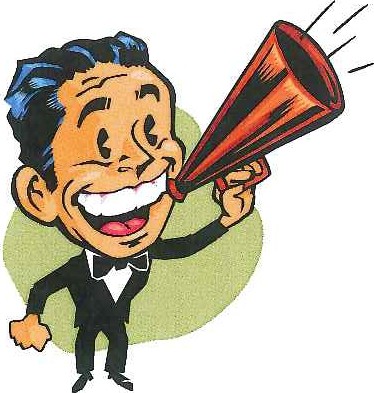 at the upcomingIowa Regional HIA/Leadership Conference:Our famous “ROLL CALL” that include an informative or creative skit from each Chapter During Roll Call on Friday, each chapter can present a unique demonstration of their talents and energy.  The first place winner in each category: 1) Knowledge 2) creativity will be judged by our Regional Alumni and fantastic surprise will be given to the top winner in each category.THIS YEAR'S THEME is: YOU WILL NEVER SHINE IF YOU DON’T GLOWCreate a short skit...a short chant...a funny presentation...something imaginative!  Each chapter has at most 3 minutes for their presentation!  Remember you're competing for the coveted prizes. Props are WELCOME!!11:30 AM– 12:30 PMRegistration & Setup for MarketplaceLobby 12:30 – 12:45 PMWelcoming Remarks, Roll Call and HousekeepingMain General session Salon I &II12:50 – 1:55PMAcademy: Leadership/HIA -ROsAdvisor Fellowship Luncheon- Cost covered by the Region - Place TBAAlumni Business MeetingGold – Salon IIBlue – TBAAlumni Room -TBA1:55 – 2:00 PMBreak2:00 – 3:00 PMAcademy Continued: HIAAdvisor Fellowship Continued – Alumni Business MeetingGold – Room TBABlue – Room TBAAdvisor- TBAAlumni Room TBA3:00 – 3:10 PMBreak3:10 – 3:30 PMFun Activity- Host /Co-host ChaptersMain General session Salon I &II3:30 – 4:40 PMPresentation regarding HIA, Five Star Chapter Development/Five Star Region/REACH Rewards – James ElliotMain General session Salon I &II4:40 – 4:55 PMBreak4:55 – 6:00 PMKeynote Speaker-Dr. DemingMain General session Salon I &II6:00 – 6:50 pmDinnerSalon I & II6:50 – 7:45 PMAcademy Continued –College Project and short HIA activity -ROsAdvisor meeting – Five Star Chapter Advisor and moreGold – Room TBABlue – Room TBARoom- TBA7:50 - ???Fellowship with ROsAll Students8:00 – 9:00 AMRegistration Breakfast Executive Board MeetingMarket placeLobby area Room - TBA9:00 – 9:30 AMRoll Call Skits, HousekeepingMain General session Salon I &II9:30 – 10:25AMCompetitive Edge, Employment Edge, and Transfer EdgeRunning for Regional Officer-James ElliotAlumni MeetingMain General session Salon I &IIRoom- TBA10:25 – 10:30 AMBreak10:30 – 10:45 AMRegional Update- SimaMain General session Salon I &II10:45 – 11:00 AMFun Activity – Host ChaptersMain General session Salon I &II11:00 AM – 12:00 PMCollege FairAdvisors updates - SimaLobbySalon I12:05 – 12:55 PMLunch/Sponsor SpeaksSalon I & II1:00 – 2:00 PMHow to develop APA style for HIA – Kelly Franklin and Sondra GatesMain General session Salon I &II 2:00 – 2:10 PMRoll call winners   Main general session room2:10 – 2:30 PMAlumni PresentationMain general session room2:30 – 3:00 PMAwards CeremonyMain general session room3:00-3:15 PMClean-up & Farewell Main general session room